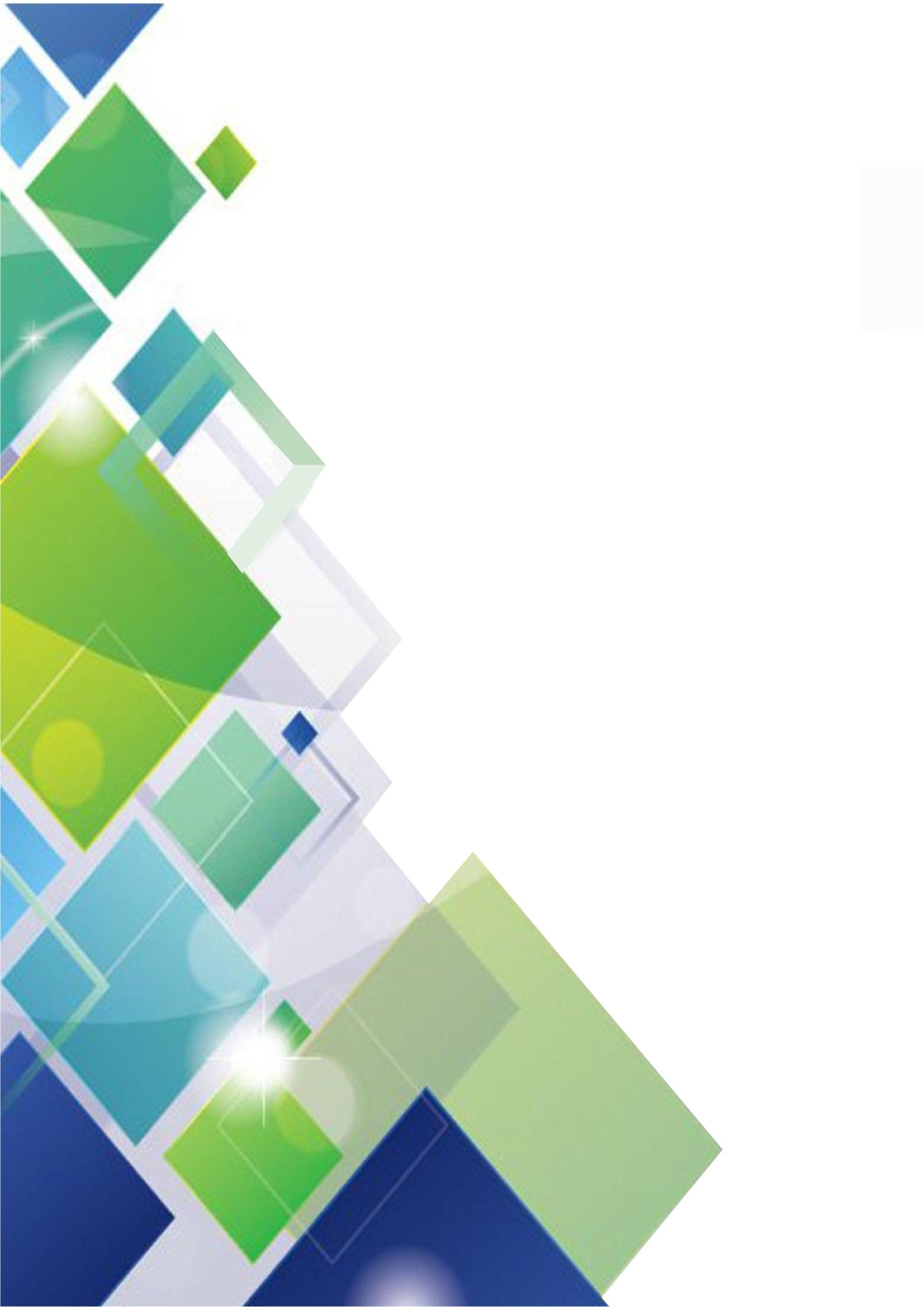 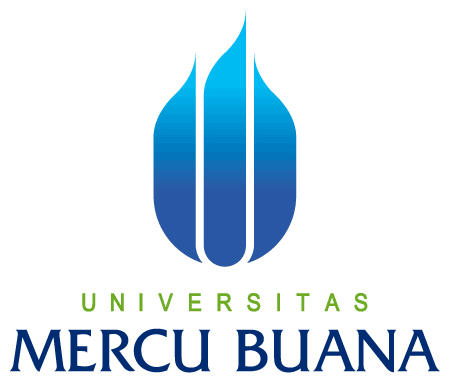 Apa itu Kurikulum KKNI ?KURIKULUM adalah seperangkat rencana dan pengaturan dan pengaturan mengenai capaian pembelajaran lulusan, bahan kajian, proses, dan penilaian yang digunakan sebagai pedoman penyelenggaraan program studi (Kementrian Riset, Teknologi, dan Pendidikan Tinggi, 2015)Dengan diterbitkannya Kerangka Kualifikasi Nasional Indonesia (KKNI) sebagai Peraturan Presiden Nomor 8 Tahun 2012, dan Undang-Undang Nomor 12 Tahnun 2012 tentang Pendidikan Tinggi, maka mendorong semua perguruan tinggi untuk menyesuaikan diri dengan ketentuan tersebut. KKNI merupakan pernyataan kualitas sumber daya manusia Indonesia yang penjejangan kualifikasinya didasarkan pada tingkat kemampuan yang dinyatakan dalam rumusan capaian pembelajaran (learning putcomes).Learning Outcomes Kurikulum Bidang Studi Desain Interior berpedoman pada Parameter Deskripsi Kerangka Kualifikasi Nasional Indonesia (KKNI) Level 6 –Mampu mengaplikasikan bidang keahliannya dan memanfaatkan IPTEKS pada bidangnya dalam penyelesaian masalah serta mampu beradaptasi terhadap situasi yang dihadapi.Menguasai konsep, teoritis dan praktek secara umum dan khusus dalam bidang pengetahuan desain interior secara professional yang berkarakter budaya Indonesia.Mampu mengambil keputusan yang tepat berdasarkan analisis informasi dan data, dan mampu memberikan petunjuk dalam memilih berbagai alternatif solusi secara mandiri dan kelompok, dapat berkerjasama dengan bidang disain lain terkait dalam proses pelaksanaan dan produksi.Bertanggung jawab pada pekerjaan sendiri dan dapat diberi tanggung jawab atas pencapaian hasil kerja organisasi.Penerapan kurikulum berbasis KKNI di Perguruan Tinggi sangatlah dibutuhkan karena dapat mengasah potensi mahasiswa untuk menjadi agen yang berwawasan luas dan memiliki skill yang memang sesuai dengan kriteria yang dibutuhkan di masyarakat. Selain itu, sistem KKNI ini lebih memudahkan pihak capaian pembelajaran yang selama ini diajarkan. Dengan demikian, adanya penerapan KKNI ini menjadikan mahasiswa lebih banyak berkontribusi dalam berbagai hal.Program Studi Desain Interior Desain interior adalah ilmu yang ditujukan untuk mempelajari perancangan dalam rangka menghasilkan sebuah karya seni. Desain interior merujuk pada sebuah bangunan yang dibuat menggunakan kreatifitas seorang manusia serta mampu memecahkan masalah manusia. Pemecahan masalah tersebut mencakup lingkungan binaan baik itu fisik maupun non fisik sehingga tercipta sebuah kombinasi elemen yang menjadikan kehidupan manusia jauh lebih baik dari sebelumnya. Contohnya adalah bagaimana manusia mengkombinasikan warna, vegetasi, dan tata letak interior untuk menciptakan suasana yang jauh lebih baik serta nyaman bagi mereka. perancangan desain interior sendiri meliputi bidang arsitektur yang ada di bagian dalam sebuah bangunan. VisiMenjadi program studi yang mampu menghasilkan lulusan yang unggul dan terkemuka di bidang Desain Interior di kopertis wilayah III pada tahun 2024 dengan kemampuan menghasilkan tenaga professional desain interior, yang sesuai dengan tuntutan dan memiliki jiwa wirausaha dan beretika serta memiliki kemampuan bersaing di era global pada Tahun 2024 serta berwawasan global”.MisiMenyelenggarakan Pendidikan, Penelitian dan Pengabdian kepada Masyarakat, dan mencapai keunggulan akademik untuk menghasilkan tenaga profesional di bidang Desain Interior.Menyelenggaran penelitian dan pengabdian kepada masyarakat dalam rangka mengembangkan dan mengaplikasikan ilmu pengetahuan dan teknologiMenjalin kemitraan dengan berbagai institusi dalam rangka pelaksanaan Tridharma Perguruan TinggiMewujudkan manajeman pendidikan terbaik yang efisian dan efektifMengembangkan nilai-nilai budaya secara kreatifTujuanTujuan penyelenggaraan Program Studi Desain Interior Fakultas Desain dan Seni Kreatif Universitas Mercu Buana memiliki dua tujuan yaitu tujuan umum dan tujuan khusus. Adapun tujuan umum dan tujuan khusus diuraikan sebagai berikut :Tujuan UmumTujuan pendidikan Program Studi Desain Interior pada Fakultas Desain & Seni Kreatif  Universitas Mercu Buana adalah membekali mahasiswa sehingga dapat lulus dengan kualifikasi  sebagai berikut:Mencetak Lulusan yang berjiwa Pancasila dan memiliki integritas kepribadian yang tinggiMenerapkan pengetahuan dan keterampilan teknologi yang dimilikinya sesuai dengan bidang keahliannya dalam kegiatan produktif dan pelayanan kepada masyarakatMenguasai dasar-dasar ilmiah serta pengetahuan dan teknologi bidang keahliannya sehingga mampu menemukan, memahami, menjelaskan dan merumuskan cara penyelesaian masalah yang ada di dalam kawasan keahliannyaMampu dan bersifat positif untuk secara mandiri mengembangkan ilmu yang telah dimilikinya dan menerapkan secara arif dan bijaksana sesuai dengan tuntutan kebutuhan dan perkembangan masyarakat.Memiliki mental, sikap, pengetahuan, kemampuan serta keberanian sebagai wirausaha.Memiliki pengetahuan, kemampuan serta sikap sebagai pengelola perusahaan. Tujuan KhususMemiliki pengetahuan, keterampilan serta kemampuan sebagai tenaga profesional di bidang ilmu desain Interior .Memiliki pengetahuan yang memadai tentang sejarah dan teori desain interior, teknologi dan ilmu – ilmu pengetahuan manusiaMenguasai pengetahuan tentang cara menghasilkan perancangan yang sesuai dayadaya dukung lingkungan.Memahami metode penelusuran dan penyimpanan program rancangan bagi sebuah proyek perancanganMemahami masalah struktur, konstruksi dan rekayasa yang berkaitan dengan perancangan interiorMenumbuh kembangkan penyelenggaraan kegiatan akademik  yang berkualitas serta sesuai dengan kompetensi biaya perancanganMenumbuh kembangkan program-program penelitian dan pengabdian pada masyarakat yang aplikatif, tepat sasaran, sejalan dengan kebutuhan masyarakat dan dunia profesi serta menunjang suasana akdemikMenumbuh kembangkan kemampuan bekerjasama dengan berbagai stakeholders yang terkait dengan bidang Desain Interior dalam rangka pelaksanaan Tridharma Perguruan TinggiDaftar Dosen Pengajar TetapRr. Chandrarezky Permatasari, S.Sn, M.Ds Lahir Di Jakarta, 20 Februari 1971. Menyelesaikan S1 Desain Interior Di Universitas Tri Sakti dan melanjutkan S2 Magister Seni Di Universitas Tri Sakti. 0812 8181 5009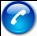  chandrasari89@gmail.com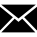 Tunjung Atmadi Suroso Putro Drs, M.Sn, HDII Lahir Di Surakarta, 15 Juli 1966. Menyelesaikan S1 Desain Interior Di ISI Yogyakarta dan melanjutkan S2 Magister Seni Di Institut Kesenian Jakarta. 0878 8367 2838 tunjung.atmadi@mercubuana.ac.id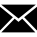 Anggi Dwi Astuti, S.Ds, MM Lahir Di Jakarta, 01 Agustus 1989. Menyelesaikan S1 Desain Interior Di Universitas Mercu Buana dan melanjutkan S2 Magister Manajemen Di Universitas Mercu Buana. 0878 7700 8097 anggida22@gmail.comDwi Susilastuti ST, M.DsLahir Di Malang, 19 Oktober 1969. Menyelesaikan S1 Arsitekture Di Universitas Malang dan melanjutkan S2 Magister Seni Di Universitas Tri Sakti. 0896 7145 7165 susilastuti.dwi@gmail.comZulfiska Nadaa S.Sn, M.DsLahir Di Bangil, 02 Juni 1981. Menyelesaikan S1 Desain Interior Di Universitas Tri Sakti dan melanjutkan S2 Magister Seni Di Universitas ITB. 0856 890 5997 nadaa98@hotmail.comIr. Dodi Pujayanto MMLahir Di Jakarta, 01 Januari 1967. Menyelesaikan S1 Arsitekture Di Universitas Tri Sakti dan melanjutkan S2 Magister Manajemen Di Universitas Tri Sakti. 085888349936 dodi_haki@gmail.comRachmita Maun Harahap ST, M.SnLahir Di P. Sidempuan, 11 September 1969. Menyelesaikan S1 Arsitekture Di Universitas Mercu Buana dan melanjutkan S2 Magister Seni Di Universitas ITB. 081280940501 mitha_hrp@ymail.comLelo ST, M.DsLahir Di Jakarta, 04 Maret 1979. Menyelesaikan S1 Arsitekture Di Universitas Mercu Buana dan melanjutkan S2 Magister Seni Di Universitas Tri Sakti. 087884526649 lelobasref@gmail.comNugroho Utomo Drs, M.DsLahir Di Purworejo, 05 November 1966. Menyelesaikan S1 Desain Interior Di ISI Yogjakarta dan melanjutkan S2 Magister Seni Di Universitas Tri Sakti. 08583474688 ngrh_associates@yahoo.comDaftar Dosen Pembimbing Akademik (PA)Pimpinan Organisasi FakultasDEKAN	KEPALA TU FAKULTASAriani Kusuma Wardhani, Dr., M.Ds	Charlie, S.E 0811 166 0247	 0878 8885 9037 snoonek@yahoo.com	 charlieali1411@gmail.comWADEK I Bid. AKADEMIK &	STAFF TU FAKULTASKEUANGAN-	Saras Nur Praticha, S.Psi -	 0812 8745 9127 -	 saras@mercubuana.ac.idWADEK II Bid. KEMAHASISWAAN	KETUA PROGRAM STUDI& INOVASITunjung Atmadi SP, Drs, M.Sn, HDII	Rr. Chandrarezky P, S.Sn, M.Ds 0878 8367 2838	 0812 8181 5009 tunjung.atmadi@mercubuana.ac.id	 chandrasari89@gmail.comKEPALA LAP. FAKULTAS	SEKERTARIS PROGRAM STUDILelo, ST, M.Ds	Anggi Dwi Astuti, S.Ds, MM 0878 8452 6649	 0878 7700 8097 lelobasref@gmail.com	 anggida22@gmail.comProfil LulusanProgram studi Desain Interior  menetapkan profil lulusan, sebagai berikut :Desainer Interior ProfesionalJasa Kontraktor InteriorWirausahawan  Seni Kreatif Desain Interior Capaian Pembelajaran LulusanUntuk mendukung terpenuhinya profil lulusan, maka capaian pembelajaran lulusan yang ditetapkan oleh program studi Desain Interior telah merujuk kepada jenjang kualifikasi KKNI, SN-Dikti, dan SKKNI / Asosiasi Profesi HDII, HTII /Alumni dan Industri Pengguna Lulusan, yang  mencakup aspek sikap, pengetahuan, keterampilan umum dan keterampilan khusus, sebagai berikut: Aspek Sikap dan Tata NilaiBertaqwa kepada Tuhan Yang Maha Esa dan mampu menunjukkan sikap religious;Menjunjung tinggi nilai kemanusiaan dalam menjalankan tugas berdasarkan agama moral dan etika;Menginternalisasi nilai, norma dan etika akademik;Berperan sebagai warga negara yang bangga dan cinta tanah air, memiliki nasionalisme serta rasa tanggungjawab pada negara dan bangsa;Menghargai keanekaragaman budaya, pandangan, agama, dan kepercayaan, serta pendapat atau temuan orisinal orang lain;Berkontribusi dalam peningkatan mutu kehidupan bermasyarakat, berbangsa, bernegara, dan kemajuan peradaban berdasarkan pancasila;Bekerjasama dan memiliki kepekaan sosial serta kepedulian terhadap masyarakat dan lingkungan;Taat hukum dan disiplin dalam kehidupan bermasyarakat dan bernegara;Menginternalisasi semangat kemadirian, kejuangan, dan kewirausahaan;Menunjukkan sikap bertanggungjawan atas pekerjaan di bidang keahliannya secara mandiri;Memiliki kemampuan  apresiasi terhadap desain, seni dan budayaMemiliki sikap adaptif dan terbuka terhadap perubahan lingkungan, perkembangan masyarakat dan kemajuan teknologi.Aspek Pegetahuan Memiliki kemampuan  memahami  teori tentang   estetika, material, sarana pendukung aktifitas,  utilitas bangunan dan ruang.Memiliki kemampuan  Menguasai teori desain (elemen desain,   prinsip desain, warna, perilaku manusia, dan teori desain interior lainnya).Memiliki kemampuan  Menguasai proses desain dengan tahapan : programming , konsepsi, penyelesaian masalah dan evaluasi yang didasarkan pada Anthropometry, Ergonomics serta human factor lainnya.Memiliki kemampuan  Memahami gaya arsitektur, furnitur, sejarah senirupa, exhibition desain pameran , desain Merchandiser dan aksesoris interior dalam kaitannya dengan pengaruh ekonomi, sosial dan tradisi pada kebudayaan.Memiliki Kemampuan menterjemah kan bahasa desain kedalam dokumen.Memiliki Kemampuan melakukan admnistrasi Perencanaan (Desain).Memiliki Kemampuan melakukan administrasi proyek.Memiliki Kemampuan melakukan pengawasan proyek.Memiliki kemampuan melakukan Handling Over.Aspek Ketrampilan UmumMemiliki Kemampuan menerapkan pemikiran logis, kritis, sistematis, dan inovatif dalam konteks pengembangan atau implementasi ilmu pengetahuan dan/atau teknologi sesuai dengan bidang keahliannya;Memiliki Kemampuan menunjukkan kinerja mandiri, bermutu, dan terukur;Memiliki Kemampuan mengkaji implikasi pengembangan atau implementasi ilmu pengetahuan, teknologi atau seni sesuai dengan keahliannya berdasarkan kaidah, tata cara dan etika ilmiah dalam rangka menghasilkan solusi, gagasan, desain atau kritik seni, menyusun deskripsi saintifik hasil kajiannya dalam bentuk skripsi atau laporan tugas akhir, dan mengunggahnya dalam laman perguruan tinggiMemiliki Kemampuan menyusun deskripsi saintifik hasil kajian tersebut di atas dalam bentuk skripsi atau laporan tugas akhir, dan mengunggahnya dalam laman perguruan tinggi;Memiliki Kemampuan mengambil keputusan secara tepat dalam konteks penyelesaian masalah di bidang keahliannya, berdasarkan hasil analisis informasi dan data;Memiliki Kemampuan memelihara dan mengembangkan jaringan kerja dengan pembimbing, kolega, sejawat baik di dalam maupun di luar lembaganya;Memiliki Kemampuan bertanggung jawab atas pencapaian hasil kerja kelompok dan melakukan supervisi dan evaluasi terhadap penyelesaian pekerjaan yang ditugaskan kepada pekerja yang berada di bawah tanggung jawabnyaMemiliki Kemampuan melakukan proses evaluasi diri terhadap kelompok kerja yang berada dibawah tanggung jawabnya, dan mampu mengelola pembelajaran secara mandiri;Memiliki kemampuan mendokumentasikan, menyimpan, mengamankan, dan menemukan kembali data untuk menjamin kesahihan dan mencegah plagiasi;Memiliki kemampuan kreatif untuk memecahkan masalah yang berhubungan dengan fungsi dan kualitas ruang.Memiliki Kemampuan mengkomunikasikan gagasan dan atau penjelasan atas karya yang dapat dipertanggungjawabkan, kepada masyarakat pengguna.Ketrampilan KhususMemiliki kepekaan dan ketrampilan mengolah unsur senirupa dan  desain dengan mempertimbangkan  prinsip desain pada perancangan interior.Memiliki kemampuan  memahami dan mendayagunakan karakter material untuk menghasilkan gagasan kreatif  yang dapat menyelesaikan masalah interior.Memiliki kemampuan  berkomunikasi secara lisan (verbal) , tulisan (tekstual) dan visual. Memiliki kemampuan  menterjemahkan bahasa desain ke dalam dokumen desain.]Aspek Wewenang dan Tanggung JawabMemahami posisi, peran, wewenang dan tanggung jawab dalam sebuah pekerjaan, khususnya dibidang desain interiorMampu bertanggung jawab atas pekerjaan dibidang keahliannya secara mandiri dan dapat diberi tanggung jawab atas pencapaian hasil kerja institusi atau organisasi dengan mengutamakan keamanan dan keselamatan kerjaMampu mengambil keputusan tepat berdasarkan analisis dalam melakukan supervisi dan evaluasi terhadap pekerjaan yang menjadi tanggung jawabnya Mampu mengelola pembelajaran diri sendiri hingga dapat mengembangkan potensi dirinyaMampu mengembangkan dan memelihara jaringan kerja dengan pembimbing, kolega, sejawat di dalam maupun di luar institusi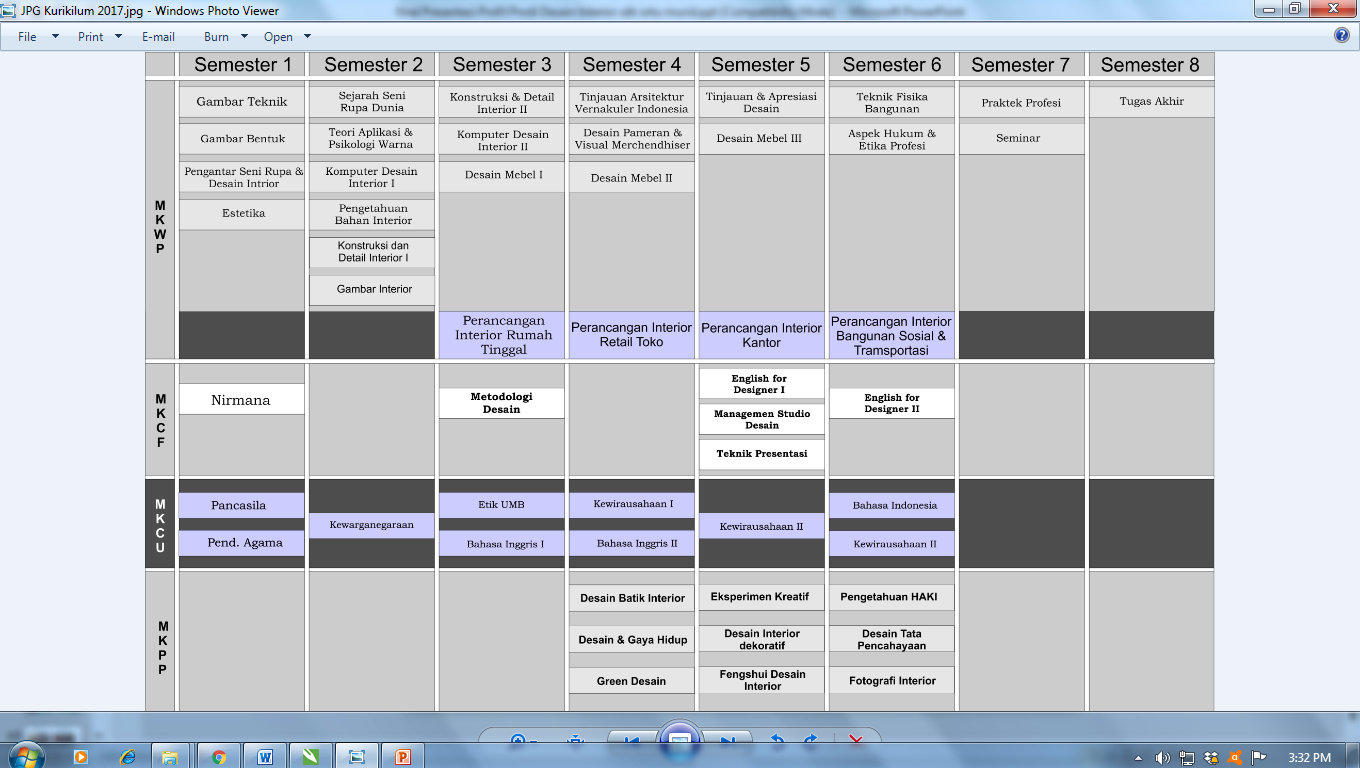 Skema Ekuivalensi (Penyetaraan Mata Kuliah)Kurikulum Desain Interior 2017 dengan 2003Kurikulum OprasionalKeterangan kategori mata kuliah ::	Mata Kuliah Ciri Universitas (MKCU):	Mata Kuliah Ciri Fakultas (MKCF):	Mata Kuliah Wajib Prodi (MKWP):	Mata Kuliah Pilihan Prodi (MKPP)Struktur Kurikulum KKNI Desain Interior 2017Silabus Mata KuliahKurikulum KKNI Desain Interior 2017SEMESTER I Pendidikan Agama (2) . Mahasiswa mampu memahami pentingnya eksistensi martabat manusia, tujuan penciptaan manusia dan fungsi serta peran Manusia Pancasila (2). Mahasiswa terbentuk sikap mental yang mampu mengapresiasi nilai-nilai ketuhanan, kemanusiaan, kecintaan,pada tanah air dan kesatuan bangsa, setrat penguatan masyarakat madani yang demokratis, berkeadilan dan bermartabat berdasarkan Pancasila serta mampu berinteraksi dengan dinamika internal dan eksternal masyarakat bangsa Indonesia.Gambar Teknik (3) . Mengembangkan kemampuan kepekaan dalam menggambar Teknik Proyeksi Benda dengan struktur Proporsi sehingga Mahasiswa mampu memahami dan menerapkan prinsip-prinsip dan  penyajian gambar-gambar keteknikan dalam bidang studi desain  interior. Latihan dalam bentuk menggambar dengan beberapa teknik penyajian mulai dari tampak benda geometri, proyeksi, bayangan hingga penerapan perspektif proporsional pada ruang dalam bangunan.Gambar Bentuk (3) . Mengembangkan kemampuan dan kepekaan dalam menggambar benda dengan struktur, proporsi dan  komposisi secara presisi dalam berbagai medium gambar.Nirmana (3). Mengembangkan kemampuan dan kepekaan dalam mengolah dan membuat komposisi 2 dimensi dan komposisi 3 Dimensi dan berbagai material, media dan elemen elemen biasa bahasa rupa dengan memperhatikan unsur2 prinsip visual desain seperti titik, garis, massa, ruang, material, tekstur, color teori, gradasi,irama secara kesatuanPengantar Seni Rupa & Desain Interior (3).Mengembangkan kemamampuan Mahasiswa  dalam memahami dan menerapkan pengetahuan tentang prinsip-prinsip perancangan interior dengan ruang lingkup perencanaan interior ruang seperti bangunan komersial. Mahasiswa mampu membuat pendekatan perancangan yang memperhatikan metodologi perancangan, prinsip-prinsip dan permasalahan perancangan ruang dalam, unsur desain, fungsi dan sirkulasi, tata letak furniture, konstruksi dan material, warna, tata cahaya, tata udara dan tata suara. Tema rancangan menggunakan prinsip-prinsip desain interiorEstetika (3). Memberikan pemahaman tentang pengertian-pengertian filosofis yang berkaitan dengan estetika dan seni, sehingga pemahaman tersebut dapat dijadikan acuan dalam menciptakan konsep-konsep dasar dalam  mendesain interior.  SEMESTER II Kewarganegaraan (2). Mahasiswa mampu memahami geografi, penduduk dan lingkungan di Indonesia serta mengimplementasikan konsep Wawasan Nusantara.Sejarah Seni Rupa Dunia (3). Mahasiswa mengetahui perkembangan sejarah Seni Rupa Barat dan timur ( Dunia) , hasil kebudayaan, serta konsep berpikir yang  melandasi terciptanya hasil kebudayaan.Teori Aplikasi & Psikologi Warna (3). Pemahaman dan memperkenalkan kepada mahasiswa tentang teori warna  mulai dari sejarah, color terminiology, dan karakter warna, color of period dll serta mempelajari psikologi warna terhadap pikiran dan perilaku manusia merupakan pengetahuan penting yang diperlukan untuk menunjang efektifitas proses perancangan desain interior.Komputer Desain Interior I (3). Mahasiswa mampu mengaplikasi program dari 2D ke 3D dengan AUTOCAD dan Sketchup  dilanjutkan mengembangkan permodelan ke 3DS Max serta mengaplikasi program 3D ke soft drawing sampai Mahasiswa mampu mengaplikasi material,pencahayaan dan lainnya.Pengetahuan Bahan Interior (3). Mata kuliah ini  mengenalkan semua material/ bahan  yang digunakan pada pekerjaan furniture,   interior dan konstruksi. Pembahasan meliputi karakterisktik, bentuk,dimensi dan aplikasinya pada interior.Konstruksi & Detail Interior I (3) Pemahaman terhadap persoalan umum konstruksi bangunan meliputi pondasi, lantai, dinding, kolom, balok tembok, plafon  dan konstruksi atap, dikhususkan pada bangunan dasar rumah tinggal satu lantai sebagai dasar penciptaaan desain interior yang terintegrasi dengan bidang keahlian lain terkait sehingga menjadi layak bangun (feasible) Memahami dan menguasai persoalan konstruksi dan detail interior melekat meliputi desain pengolahan lantai (floor plan), dinding (wall treatment), langit-langit (ceiling & lighting treatment) pintu dan jendela, kisi-kisi, partisi, tangga dan loteng (mezanine) dalam pendekatan teknologi konvensional maupunmodern. Memperoleh wawasan tentang prinsip-prinsip konstruksi bangunan tradisional Nusantara, diutamakan pada detail konstruksi interior sebagai sumber inspirasi penyelesaian detail interior bangunan masa kini. Gambar Interior (3). Memberikan dasar bagi mengembangkan kemampuan mahasiswa dalam Membuat Gambar Perspektif Ruang yang   representatif dengan sistem render beragam dalam berbagai ragam aspek desain secara manual.SEMESTER IIIEtik UMB (3). Mata Kuliah ini memberikan dasar bagi pengembangan kemampuan intelektual individu mahasiswa agar dapat menjadi pribadi yang berkarakter, percaya diri, mampu berkompetisi dan santun. Ruang lingkup materi perkuliahan meliputi : Mengenal Diri, Mengembangkan Bakat dan Minat, Motivasi Berprestasi, Menetapkan Tujuan, Menetapkan Prioritas, Manajemen Waktu, Kerja sama Tim, Berpikir Positif, Motivasi Berprestasi, Mengembangkan Kepemimpinan, Komunikasi Efektif, dan Etiket Pergaulan.Bahasa Inggris I (3) Students are able to communicate in English (orally an in writing) in common business context and comprehend business related reading materials. Students achieve a TOEIC score between 450-550. (Mata Kuliah ini memberikan dasar kepada mahasiswa agar mampu berkomunikasi dalam  bahasa Inggris baik lisan dan penulisan dalam lingkup konteks  bisnis dengan menggunakan teknik-teknik  percakapan dasar. dan diharapkan menghasilkan nilai Toeic skore antara 450 -550.)Perancangan Interior Rumah Tinggal (6). mahasiswa mempelajari bagaimana kebutuhan kolektif sebuah keluarga akan ruang tinggal dan mengantisipasinya melalui studi kasus desain interior terkait. Sehingga mahasiswa terlibat dalam mendefinisikan kebutuhan tersebut melalui survey dan wawancara pada responden serta dukungan bukuteks agar dapat merumuskan masalah desainnya. Di dalam proses ini mahasiswa mempelajari bagaimana kompleksitas masalah kebutuhan ruang tinggal terjadi karena perbedaan individu yang terbentuk karena keunikan kepribadian, karakteristik fisik serta psikologis, pada lahan hunian terbatas. Sebagaimana sebuah proses desain perlu distudi dan dipraktekan, mahasiswapun belajar mengantisipasi masalah desain tersebut melalui pengembangan konsep dan solusi desain yang kreatif dan mampu mempertanggung jawabkannya melalui portofolio desain. Desain Mebel I (3). Mempelajari problem desain mebel dengan tingkat kompleksitas rendah (fungsi dan material) dengan  penekanan pada aspek kreatifitas bentuk mebel yang dicapai secara eksploratif. Melalui mata kuliah keahlian ini, yang diberikan secara praktek di studio, mahasiswa dapat mengembangkan kemampuan daya kreasinya untuk menciptakan bentuk mebel berupa fasilitas Meja Samping  yang kreatif atas dasar pemahaman akan sifat fisik dan estetik dari material tertentu. Konstruksi & Detail Interior II (3) Mahasiswa mengenal sistim struktur konstruksi dan karakteristik/fungsi khusus yang terdapat pada bangunan-bangunan publik termasuk bangunan tinggi  dan  intregasinya dengan sistim mechanical electrical nya sehingga mampu mengolah material dan mengkonstruksikan secara kreatif dalam penyelesaian interior nyaMetodologi Desain (3). Mahasiswa mampu memahami dan menerapkan pengetahuan tentang prinsip-prinsip perancangan interior dengan ruang lingkup perencanaan interior ruang seperti bangunan komersial. Mahasiswa mampu membuat pendekatan perancangan yang memperhatikan metodologi perancangan, prinsip-prinsip dan permasalahan perancangan ruang dalam, unsur desain, fungsi dan sirkulasi, tata letak furniture, konstruksi dan material, warna, tata cahaya, tata udara dan tata suara. Tema rancangan menggunakan prinsip-prinsip desain interior.SEMESTER  IVKewirausahaan I (3). Mahasiswa mampu mebuat bisnis plan, menentukan bisnis apa yang dipilih dan mendapatkan pengalaman pengelolaan bisnis. Bahasa Inggris II (3). Students are able to communicate in English (orally an in writing) in common business context and comprehend business related reading materials. Students achieve a TOEIC score between 550-650.Perancangan Interior Retail Toko (6). Mahasiswa akan mempelajari problem desain perusahaan (organisasi usaha) menyangkut kebutuhannya akan ruang komersial atau pemasaran jasa atau produk yang disediakan untuk pasar yang disasar dan mengembangkan rancangan yang sesuai untuk suatu perusahaan atas dasar budaya perusahaan dan identitas usaha yang perlu dikembangkannya untuk mencapai tujuan bisnisnya. Desain Mebel II (3). Mahasiswa akan mempelajari problem desain manusia akan sarana untuk menyimpan barang dengan berbagai kemungkinan material, sistem konstruksi, dan karakteristik lokasi penyimpanannya didalam ruang dan merancang sarana tersebut dengan cara studi kasus.Tinjauan Arsitektur Vernakuler Indonesia (3). Mata Kuliah ini mempelajari dan meninjau hasil karya budaya  di Indonesia yang tervisualisasikan melalui perwujudan karya arsitektur beberapa suku di Indonesia, yang hingga saat ini menjadi suatu identitas yang tetap dipertahankan sebagai warisan budaya yang populer dikenal dan diterapkan pada desain-desain di era modern, diterapkan pada desain-desain di era modern . sehingga mahasiswa dapat mengenal nilai-nilai yang, dikandung pada suatu arsitektur vernakular sebagai, inspirasi pelestarian budaya dalam wujud karya desainDesain Pameran dan Visual Merchandisher (3). Memberikan wawasan tambahan untuk memecahkan problem perancangan desain eksibisi dan visual merchandisher  dari mulai persiapan, pelaksanaan hingga pasca pelaksanaan. Materi disampaikan dengan mengembangkan diskusi antar displin yang terlibat dalam rangka pengembangan konsep dan implementasi perancangan desain eksibisi secara argumentatif untuk kepentingan sosial, politik, perdagangan, pendidikan dan ilmu pengetahuan Desain Batik Interior (3) Pilihan I. Mata kuliah Desain batik Interior  adalah mata kuliah yang membahas tentang jenis2 batik, corak batik dan teknik pembuatan batik (teknik rintang warna yang memiliki kelebihan efek visual) dan aplikasinya dalam ruang interior yang dapat diterapkan pada berbagai macam media penunjang interior. Dalam teknik batik, terdapat berbagai kemungkinan kreatif atau inovatif yang menyangkut bahan baku, kain, desain benang, struktur anyaman, dan paduan serat, media kayu,  Dan kemungkinan kreatif atau inovatif pada inovasi pengembangan ragam hias, olahan lilin, zat-zat kimia warna dan proses penyempurnaan lain, serta pengembangan fungsi batik yaitu sebagai benda seni penunjang pada  desain ruang .Desain & Gaya Hidup (3) Pilihan II. Mahasiswa mampu memahami dan menjelaskan pengertian Gaya Hidup , mengenali berberbagai gaya Hidup yang ada di masyarakat. Mampu memahami dan menjelaskan faktor-faktor yang berpegaruh terhadap Gaya hidup. Mampu mememahami dan menjelaskan adanya pergesran Gaya Hidup.  Mampu menjelaskan faktor-faktor yang menyebabkan adanya Gaya Hidup tertentu. Mampu menjelaskan keterkaitan Desain dengan Gaya Hidup tertentu. Mampu menjelaskan kepekaan mahasiswaa dalam memberkan pandangan baik  ataupun buruk terhadap Gaya Hidup tertentuGreen Desain (3). Pilihan III. Diharapkan mahasiswa memahami dan mempunyai kemampuan mengamati dan      ketrampilan yang kemudian dapat dipakai sebagai dasar pemikiran di dalam menciptakan karya Produk desain modular yang ramah lingkungan.SEMESTER  VEnglish for Desain I (3). Wajib Pilihan . Student are able to receive and write a design brief, expressing the content for design. (Mahasiswa mampu menulis design brief menggambarkan isi desain). Mata kuliah ini diharapkan dapat membekali mahasiswa memiliki kemampuan berbahasa inggris yang dapat membuat mereka mampu bersaing di dunia kerja, terutama Bahasa Inggris dalam industri desain.Kewirausahaan II (3). Wajib Pilihan . Mahasiswa mampu mengendalikan bisnis sederhana mengetahui dan mengaplikasikan manajemen pemasaran, sumber daya manusia dan manajemen keuangan, mempunyai pandangan akan potensi berwirausaha sebagai pilihan masa depan. Perancangan Interior Kantor (6). Pada mata kuliah ini mahasiswa dihadapkan pada masalah kebutuhan ruang dari sebuah organisasi atau perusahaan untuk bekerja merealisasikan usahanya di sebuah ruang dengan luas berukuran sedang. Oleh karenanya, mahasiswa akan mempelajari bagaimana struktur, sifat dan budaya organisasi berdampak pada kebutuhan ruang, organisasi ruang, system dan budaya bekerja. Faktor perilaku organisasi, bisnis dan manajemen yang mungkin berbeda dari setiap perusahaan menjadi issue utama dalam kasus studi desain interior kantor di mata kuliah ini. Oleh karenanya, mahasiswa akan belajar bagaimana masalah ini diformulasikan melalui survey pada perusahaan yang dipilih sebagai kasus studinya, mendefinisikan masalah desainnya, dan mengantisipasi kebutuhan desain ruang kantornya melalui proses desain yang kreatif. Pada akhir prosesnya mahasiswa mampu mepertanggung jawabkan solusinya melalui portofolio desain, sesuai dengan rambu-rambi yang telah ditetapkan. Desain Mebel III. (3). Mahasiswa akan mempelajari problem desain manusia akan sarana untuk beristirahat dengan cara duduk dengan pengetahuan standar ergonomi dan merancang sarana tersebut dengan bahan dan teknologi konstruksi yang ditetapkan melalui metode studi kasus. Tinjauan dan Apresiasi Desain (3) Mata Kuliah ini mempelajari  wawasan tentang latar belakang dan perkembangan desain dari pra-revolusi industri hingga modern di Barat dan tradisional Asia sebagai pembanding, serta pengaruhnya terhadap peradaban manusia, sehingga mahasiswa mampu membaca dan menganalisis gejala berikut implikasinya dalam perkembangan desain secara kritis. Tinjauan dan Apresiasi Desain menjelaskan tentang fenomena desain interior yang terjadi di era Modern sampai Posmodern di Barat dan juga di Indonesia. Keterkaitannya dengan Program Studi merupakan mata kuliah pendukung untuk membuka wawasan mahasiswa tentang fenomena perkembangan interior di lapangan.Managemen Studio Desain  (3). Mata kuliah ini mempelajari pengelolaan manajemen studio Desain Interior dalam menangani suatu proyek Interior , meliputi penyusunan tahapan proses desain,  Pra desain, Pengembangan Desain penyiapan dokumen gambar, Presentasi Desain   , anggaran biaya, persyaratan administrasi dan teknis, rencana kerja, spesifikasi dan untuk pelaksanaan pembangunan interior, proses Desain serta Implementasinya serta memahami tentang bagaimana berlangsungnya proses desain pada sebuah Proyek Teknik Presentasi (3). Mata Kuliah ini dirancang agar mahasiswa memiliki kemampuan menyampaikan gagasan visual rancangan awal desain interior, didasari oleh keterampilan penggunaan media manual dan computerized secar impresif, proposiaonal dan logis didukung kemampuan pengutaraan verabal, tekstual dan berwawasan Eksperimen Kreatif (3) Pilihan I . Mengembangkan kemampuan dan kepekaan mahasiswa untuk bersikap dan bertindak kreatif diera jaman Ekonomi Kreatif yang sedang dicanangkan PemerintahDesain Interior Dekoratif  (3) Pilihan II. Mahasiswa/i   memahami bahwa desainer dekorator tidak boleh merombak  bangunan tetapi harus mampu membentuk suatu perubahan dengan menerapkan suatu gaya pada ruangan yang sudah ada. Pengetahuan mengenai gaya-gaya desain dan teori warna dasar sebaiknya dikuasai sehingga mahasiswa/i  mempunyai pengetahuan tentang prinsip-prinsip  mendekor berdasarkan gaya dan tema. Mahasiswa/i dapat menerapkan  ilmunya pada event dekorasi  yang sedang banyak permintaannya belakangan ini.          Fengshui Desain Interior (3) Pilihan III. Memperkenalkan kepada mahasiswa tentang prinsip-prinsip dasar perencanaan dan perancangan interior dengan aturan dan konsep fengshui.Mahasiswa mampu memahami dan menerapkan pengetahuan tentang prinsip-prinsip perencanaan dan perancangan interior dengan aturan dan konsep feng shui.SEMESTER  VIBahasa Indonesia (2). Memberikan bekal kepada mahasiswa untuk mampu berbicara secara lisan menggunakan bahasa Indonesia yang baik dan benar, mampu menulis karya ilmiah dengan memenuhi aturan penulisan ilmiah yang berlaku.mampu mematuhi kaidah2 bahasa Indonesia dan ejaan yang disempurnakan  (EYD).English For Designer 2 (3).Students are able to discuss about case studies in interior (Mahasiswa mampu menulis makalah tentang desain interior).Student are able to present about national and international designers and their works. (mahasiswa mampu untuk menampilkan dan membahas tentang desain karya mereka)Kewirausahaan III (3). Mahasiswa mampu mengelola bisnis dengan baik sesuai bidang keilmuan, membuat laporan keuangan yang bankable, serta dapat memberikan nilai tambah untuk produk, dapat meningkatkan jumlah pendapatan secara signifikan.Perancangan Interior Bangunan Sosial & Transportasi  (6). Pada mata kuliah ini mahasiswa akan dihadapkan pada masalah desain dari sebuah institusi dalam rangka menjalani aktifitasnya melayani kebutuhan masyarakat di ruang publik Bangunan Sosial dan Transporatsi berukuran luas. Berbagai fungsi serta sifat aktifitas layanan publik yang diberikan oleh sebuah institusi atau perusahaan menjadi alternatif kajian desain yang dapat dipilih oleh mahasiswa sebagai kasus studinya. Kompleksitas masalah desain yang perlu dipelajari di mata kuliah ini terpusat pada beragamnya regulasi, persyaratan, standar, spesifikasi material serta pengkondisian bangunan, termasuk keamanan untuk dapat menjamin kenyamanan psikologis, fisiologis, dan sosial serta kultural yang dituntut pengguna, sehingga berakibat pada perlunya penguasaan berbagai pengetahuan oleh mahasiswa untuk dapat mengantisipasi masalah desainnya. Aspek Hukum dan Etika Profesi (3). Pemahaman tentang kode-kode etik dalam keprofesian desain interior. Untuk memahami hal tersebut akan dipelajari aspek-aspek desain interior dari sudut pandang : sebagai suatu keilmuan, sejarah, asosiasi-organiasi-regulasi, pendidikan, proses pelaksanaan pekerjaan perancangan, kolaborasi & interdisiplin pekerjaan, stake holder yang diakhiri oleh studi ekskursi Teknik Fisika Bangunan (3). Mata Kuliah Teknik Bangunan dan Fisika Bangunan mengajarkan mahasiswa tentang prinsip-prinsip teknik bangunan dan fisika bangunan,Pengetahuan Haki (3) Pilihan I. Mahasisa dapat lebih memahami lebih kreatif dan inovatif karena hasil karya atau desain yang mempunyai kebaharuan adalah yang dilindungi oleh UU Haki.Desain Tata Pencahayaan (3). Pilihan II. Mata Kuliah Perancangan Pencahayaan (lighting design) mengajarkan mahasiswa mengenai apa dan bagaimana merancang pencahayaan untuk sebuah fungsi.Fotografi Interior (3). Pilihan III. Mahasiswa mampu memahami dan dapat mengoperasikan kamera dengan baik untuk menghasilkan sebuah karya foto yang mempunyai nilai komersil, dapat memahami proses olah digital fotografi, dapat mempresentasikan karya foto di depan client, dapat berpikir kreatif dalam membuat visiual karya fotografiSEMESTER  VIIPraktek Profesi (3). Memberikan kesempatan kepada mahasiswa untuk melihat dan menjalani proses desain secara nyata di dunia prosfesi. Sehingga pada kesempatan ini mahasiswa bisa mengukur apakah proses yang dijalaninya dapat ditunjang secara efektif dengan dukungan kemampuan yang dikuasai selama ini. Persoalan yang dihadapai ketika kerja profesi ini memberikan tambahan pengetahuan, mengklarifikasi dan menkonfirmasi apakah pengetahuan yang dimilikinya sudah cukup untuk mengantisipasi problem desain dimasayarakat hingga tahap yang dikuasai. Pada kerja praktek ini diharapkan, mahasiswa akan menjalani bagaimana sebuah proyek dikerjakan sejak awal hingga akhir secara nyata, dan bagaimana biro konsultan mengelelola proyek sehingga dapat dipertanggungjawabkan secara professional kepada pemberi tugas. Karenanya mahasiswapun akan mempelajari aspek keprofesionalan desainer di sebuah biro desain secara nyata, sehingga kelak mahasiswa diharapkan memiliki kesiapan dalam hal wawasan professional dan siap terjun di dunia profesi sebagai desainer ketika sudah selesai menjalankan studinya. Seminar (3). Wawasan yang mampu memberikan input bagi pengembangan keilmuan desain, hingga mahasiswa mendapatkan wawasan yang lebih komprehensif.  Mata Kuliah yang merupakan rangkaian aktifitas metode riset, seminar, skripsi, thesis, dan disertasi, yang diberikan kepada mahasiswa untuk mengenal, memahami, dan menguasai metode riset dan teknik penulisan makalah sesuai dengan thema yang dipilih dan dianjurkan. SEMESTER  VIIITugas Akhir (8).Memberikan kemampuan individual kepada mahasiswa di dalam menganalisa masalah desain dari usulan proyek desain yang sudah disetujui, memecahkan masalah tersebut dan mempertanggung jawabkan secara ilmiah melalui presentasi desain maupun oral. Evaluasi Studi Mahasiswa Disetiap Akhir SemesterHasil Capaia Prestasi Mahasiswa pada akhir semester Genap 2017/2018Akhir Semester 1 : Jumlah SKS  >   15, IPK  >  2,00Akhir Semester 2 : Jumlah SKS  >   30, IPK  >  2,00Akhir Semester 3 : Jumlah SKS  >   45, IPK  >  2,00Akhir Semester 4 : Jumlah SKS  >   60, IPK  >  2,00Akhir Semester 5 : Jumlah SKS  >   78, IPK  >  2,00Akhir Semester 6 : Jumlah SKS  >   94, IPK  >  2,00Akhir Semester 7 : Jumlah SKS  > 112, IPK  >  2,00Akhir Semester 8 : Jumlah SKS  > 130, IPK  >  2,00Akhir Semester 9 : Jumlah SKS  > 138, IPK  >  2,00Pencapaian Prestasi Mahasiswa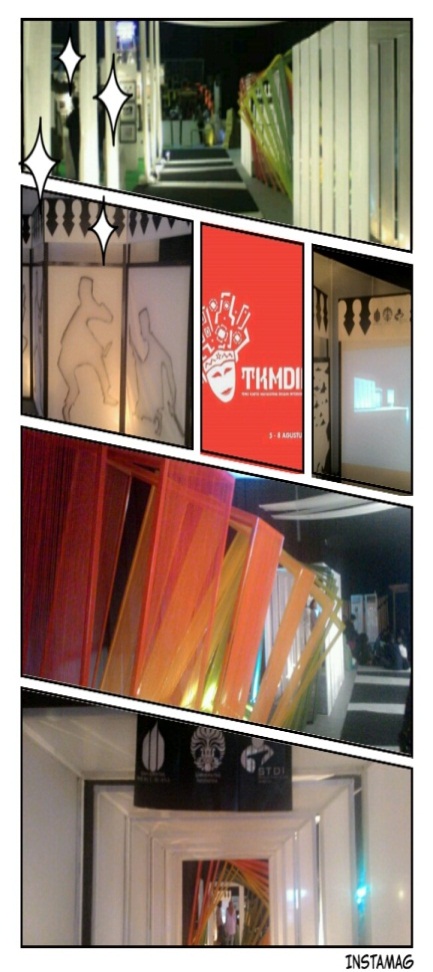 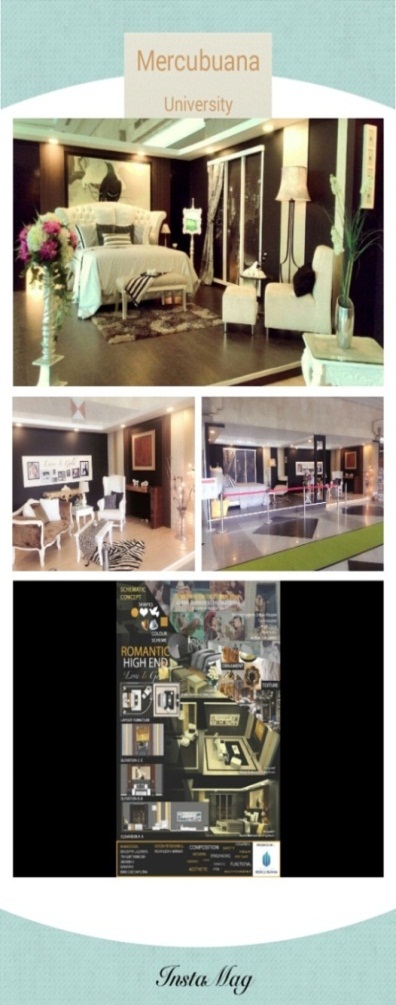 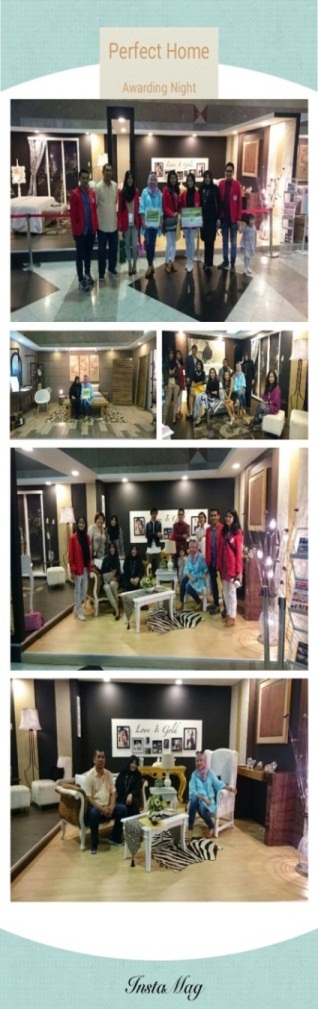 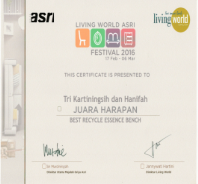 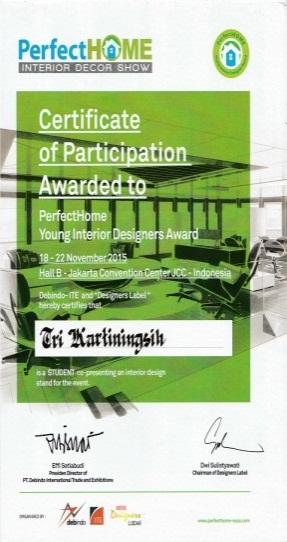 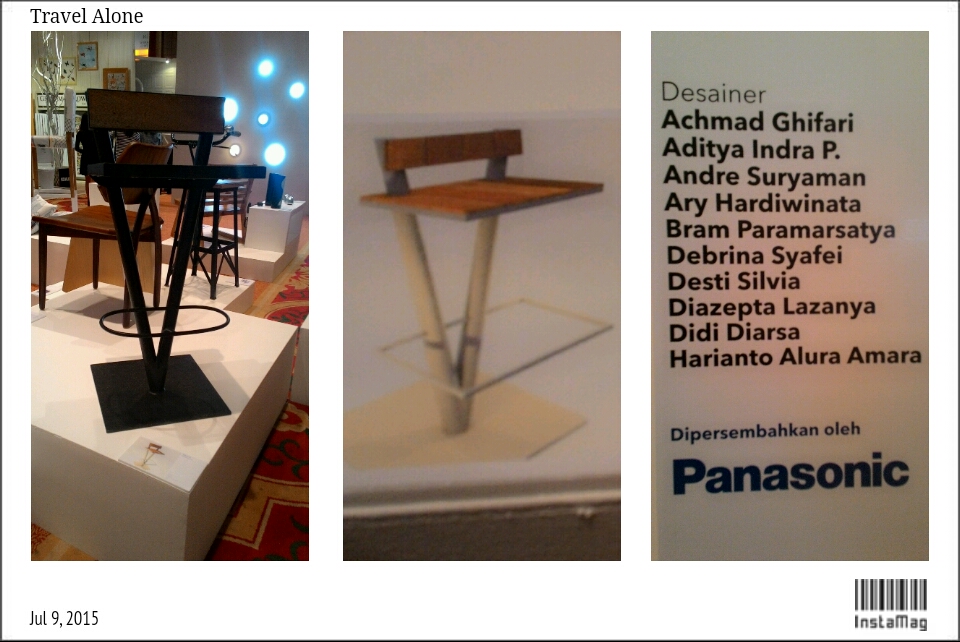 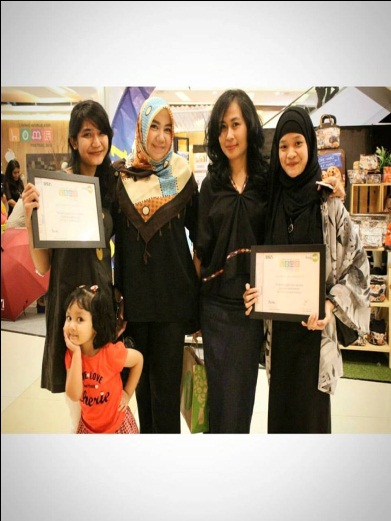 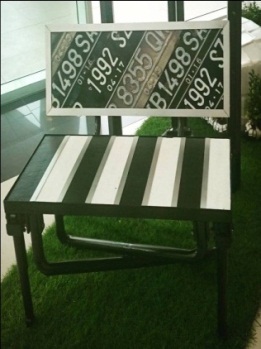 ANGKATANNIMNAMA DOSEN PA2012002 - 047Tunjung Atmadi Suroso Putro Drs, M.Sn, HDII2013001 - 064Dwi Susilastuti, ST, M.Ds2014001 - 027Zulfiska Nadaa, S.Ds, M.Ds2014028 - 052Tunjung Atmadi Suroso Putro Drs, M.Sn, HDII2015001 - 068Rr. Chandrarezky Permatasari, S.Sn, M.Ds,2016001 - 031Dodi Pujayanto, Ir, MM2016032 - 066Dwi Susilastuti, ST, M.Ds2017001 - 063Anggi Dwi Astuti, S.Ds, MMNOKODEMATAKULIAHSKSNOKODEMATAKULIAHSKSKETERANGAN KURIKULUM 2013KURIKULUM 2013KURIKULUM 2013KURIKULUM 2013KURIKULUM 2017KURIKULUM 2017KURIKULUM 2017KURIKULUM 2017SEMESTER  ISEMESTER  ISEMESTER  ISEMESTER  ISEMESTER  ISEMESTER  ISEMESTER  ISEMESTER  I190011GAMBAR TEKNIK31W201700011GAMBAR TEKNIK3(-)220003GAMBAR BENTUK32W201700010GAMBAR BENTUK3(-)320002NIRMANA33F011700006NIRMANA3(-)4W201700021PENGANTAR SENI RUPA & DESAIN INTERIOR3Mata Kuliah Baru5W201700017ESTETIKA3Mata Kuliah Baru490001APLIKASI KOMPUTER3Mata Kuliah Dihilangkan520004KOMPUTER DESAIN I3Pindah disemester II690037PANCASILA26U001700006PANCASILA2(-)790002PENDIDIKAN AGAMA ISLAM27U001700001PENDIDIKAN AGAMA ISLAM2(-)JUMLAH 19JUMLAH 19(-)SEMESTER  IISEMESTER  IISEMESTER  IISEMESTER  IISEMESTER  IISEMESTER  IISEMESTER  IISEMESTER  II120006TEORI &APLIKASI WARNA31W201700013TEORI APLIKASI & PSIKOLOGI WARNA3Ganti Nama Mata Kuliah220040PENGETAHUAN BAHAN INTERIOR (MATRIAL)22W201700007PENGETAHUAN BAHAN INTERIOR3(-)320009KOMPUTER DESAIN II33W201700018KOMPUTER DESAIN I3(-)420011PERANCANGAN INTERIOR I6Pindah disemester III520039GAMBAR INTERIOR34W201700012GAMBAR INTERIOR3(-)690003KEWARGANEGAAN25U001700007KEWARGANEGRAAN2(-)6W201700005KONSTRUKSI & DETAIL INTERIOR I3Maju kesemester II7W201700019SEJARAH SENI RUPA DUNIA3Gabungan Mata Kuliah Sej. Seni Rupa Barat & Timur JUMLAH 19JUMLAH 20SEMESTER IIISEMESTER IIISEMESTER IIISEMESTER IIISEMESTER IIISEMESTER IIISEMESTER IIISEMESTER III120010SEJARAH SENI RUPA BARAT2Pindah disemester II220015PERANCANGAN INTERIOR II61W201700001PERANCANGAN INTERIOR RUMAH TINGGAL6Ganti Nama Mata Kuliah320043EKSPERIMEN KREATIF3Mata Kuliah Dikonfersikan420042DESAIN MEBEL I32W201700008DESAIN MEBEL I3(-)520041KONSTRUKSI & DETAIL INTERIOR I33W201700006KONSTRUKSI DETAIL INTERIOR II3Maju kesemester II690004ETIK UMB24U001700009ETIK UMB 2(-)790006BAHASA INGGRIS I35U001700013BAHASA INGGRIS 13(-)6KOMPUTER DESAIN INTERIOR II3Mundur Semester III7F011700003METODOLOGI DESAIN3Maju kesemester IIIJUMLAH 22JUMLAH 23SEMESTER IVSEMESTER IVSEMESTER IVSEMESTER IVSEMESTER IVSEMESTER IVSEMESTER IVSEMESTER IV120020PERANCANGAN INTERIOR III61W201700002PERANCANGAN INTERIOR RETAIL TOKO6Ganti Nama Mata Kuliah220046DESAIN PAMERAN & VISUAL MERCHANDISER32P201700001DESAIN PAMERAN & VISUAL MERCHENDHISER3(-)320044DESAIN MEBEL II33W201700009DESAIN MEBEL II3(-)4W201700020TINJAUAN ARSITEKTUR VERNAKULER3Maju kesemester IV420014SEJARAH SENI RUPA TIMUR2Mata Kuliah Dikonfersikan590029KEWIRAUSAHAAN I25U001700010KEWIRAUSAAN I3(-)690007BAHASA INGGRIS II36U001700014BAHASA INGGRIS II3(-)720045KONSTRUKSI & DETAIL INTERIOR II3Maju kesemester III7DESAIN BATIK INTERIOR (PILIHAN)3Mata Kuliah Baru8P201700002DESAIN DAN GAYA HIDUP (PILIHAN)3Maju kesemester III9P201700003GREEN DESAIN (PILIHAN)3Mata Kuliah BaruJUMLAH 22JUMLAH 24/30SEMESTER VSEMESTER VSEMESTER VSEMESTER VSEMESTER VSEMESTER VSEMESTER VSEMESTER V120024PERANCANGAN INTERIOR IV61P201700003PERANCANGAN INTERIOR KANTOR6Ganti Nama Mata Kuliah220048MANAJEMEN PROYEK INTERIOR32F011700005MANAGEMEN STUDIO DESAIN  3Ganti Nama Mata Kuliah320047DESAIN MEBEL III33W201700010DESAIN MEBEL III3(-)420049METODOLOGI DESAIN2Maju kesemester III4W201700022TINJAUAN & APRESIASI DESAIN3Maju kesemester V581003TEKNIK PRESENTASI35F011700004TEKNIK PRESENTASI 3(-)690026BAHASA INGGRIS III (PILIHAN)26F011700001ENGLISH FOR DESIGNER 1(WAJIB PILIHAN )3Ganti Nama Mata Kuliah790024KEWIRAUSAHAAN II (PILIHAN)27U001700011KEWIRAUSAHAAN II (WAJIB PILHAN )3(-)820019TINJAUAN ARS. VERNAKULAR INDONESIA2Maju kesemester IV8P201700009DESAIN GEOMETRIK KEISLAMAN3Mata Kuliah Baru9P201700005DESAIN INTERIOR DEKORATIF3Mata Kuliah Baru10P201700006FENGSHUI DESAIN INTERIOR3Maju kesemester VJUMLAH 23JUMLAH 24/33SEMESTER VISEMESTER VISEMESTER VISEMESTER VISEMESTER VISEMESTER VISEMESTER VISEMESTER VI120030PERANCANGAN INTERIOR V61W201700004PERANCANCANGAN INTERIOR BANGUNAN SOSIAL DAN TRANSPORTASI6Ganti Nama Mata Kuliah290027BAHASA INGGRIS IV22F011700002ENGLISH FOR DESIGNER 23Ganti Nama Mata Kuliah390008BAHASA INDONESIA23U001700008BAHASA INDONESIA2(-)420025TEKNIK BANGUNAN DAN FISIKA BANGUNAN34W201700016TEKNIS FISIKA BANGUNAN 3Ganti Nama Mata Kuliah520052ASPEK HUKUM & ETIKA PROFESI25W201700015ASPEK HUKUM & ETIKA PROFESI3(-)681006FENG SHUI DALAM ARSITEKTUR3Maju kesemester V790046KEWIRAUSAHAAN III36U001700012KEWIRAUSAHAAN III3(-)7P201700007PENGETAHUAN HAKI3Mata Kuliah Baru820051DESAIN ACESSORIES INTERIOR38U201700008DESAIN TATA PENCAHAYAAN 3Ganti Nama Mata Kuliah9P201700004FOTOGRAFI INTERIOR3Maju kesemester VI920053MANAJEMEN PEMASARAN3Mata Kuliah Dihilangkan1020050TINJAUAN & APRESIASI DESAIN2Maju kesemester VJUMLAH 29JUMLAH 29SEMESTER VIISEMESTER VIISEMESTER VIISEMESTER VIISEMESTER VIISEMESTER VIISEMESTER VIISEMESTER VII181002PRAKTEK PROFESI41W201700023PRAKTEK PROFESI3(-)220029SEMINAR32W201700014SEMINAR3(-)320035ANIMASI INTERIOR (PILIHAN)3Mata Kuliah Dihilangkan420054FOTOGRAFI INTERIOR3Maju kesemester VI520055DESAIN & GAYA HIDUP3Maju kesemester IIIJUMLAH 16JUMLAH 6SEMESTER VIIISEMESTER VIIISEMESTER VIIISEMESTER VIIISEMESTER VIIISEMESTER VIIISEMESTER VIIISEMESTER VIII190033TUGAS AKHIR81F011700013TUGAS AKHIR 8(-)JUMLAH 8JUMLAH 8Nomor Kategori Mata Kuliah Kategori Mata KuliahNomor Mata KuliahMata KuliahBeban sksIMKCU1.Pendidikan Agama22.Pancasila23.Kewarganegaraan24.Bahasa Indonesia25.Etik UMB26.Kewirausaahan 137.Kewirausaahan 2 (wajib pilihan)38.Kewirausaahan 3 (wajib pilihan)39.Bahasa Inggris 1310.Bahasa Inggris 23Jumlah25IIMKCF1.English for Design  I (Wajib Pilihan)32.English for Design II (Wajib Pilihan)33.Metodologi Desain34.Teknik Presentasi (Komputer )35.Nirmana (Trimatra )36.Managemen Studio Desain3Jumlah12/18IIIMKWP1.Perancangan Interior Rumah Tinggal62.Perancangan Interior Retail Toko63.Perancangan Interior Kantor 64.Perancangan Interior Bangunan Sosial dan Transportasi 65.Konstruksi  dan Detail  Interior I36.Konstruksi dan Detail  Interior II37.Pengetahuan Bahan Interior 38.Desain Mebel I39.Desain Mebel II310.Desain Mebel III311.Gambar Bentuk312.Gambar  Teknik313.Gambar Interior314.Teori Aplikasi dan Psikologi Warna315.Seminar316.Aspek Hukum & Etika Profesi317.Teknik Fisika Bangunan318.Estetika319.Komputer Desain Interior I320Komputer Desain Interior II320.Sejarah Seni Rupa Dunia 321Desain Pameran & Visual Merchandhiser22.Tinjauan Arsitektur Vernakuler Indonesia323.Pengantar Seni Rupa & Desain Interior324.Tinjauan & Apresiasi Desain325.Praktik Profesi326.Tugas Akhir 8Jumlah98IVMKPP1.Desain Batik Interior 32.Desain Dan Gaya Hidup33.Green Desain  34.Fotografi Interior35.Desain Interior Dekoratif36.Fengshui Desain Interior37.Pengetahuan Haki38.Desain Tata Pencahayaan339.Eksperiment Kreatif3Jumlah9/27NoKode Mata KuliahNama Mata KuliahSksNilai Minimal KelulusanKategori Mata KuliahSEMESTER ISEMESTER I1W201700011Gambar Teknik3CMKWP2F011700010Gambar Bentuk 3CMKWP3F011700006Nirmana3CMKWP4W201700021Pengantar Seni Rupa & Desain Interior 3CMKWP5W201700017Estetika 3MKWP6U001700006Pancasila2BMKCU7U001700001Pend. Agama Islam2BMKCU8U001700002Pend. Agama Khatolik2BMKCU9U001700003Pend. Agama Protestan2BMKCU10U001700004Pend. Agama Budha2BMKCU11U001700005Pend. Agama Hindu2BMKCUJumlah 19SEMESTER IISEMESTER II1W201700019Sejarah Seni Rupa Dunia 3CMKWP2W201700013Teori Aplikasi  & Psikologi Warna3CMKCF3W201700018Komputer Desain Interior I3CMKWP4W201700007Pengetahuan Bahan Interior 3CMKWP5W201700005Konstruksi dan detail Interior I3CMKWP6W201700012Gambar Interior3CMKWP7U001700007Kewarganegaraan 2BMKCUJumlah 20SEMESTER IIISEMESTER III1W201700001Perancangan Interior Rumah Tinggal 6CMKWP2W201700008Desain Mebel I 3CMKWP3W201700006Konstruksi dan Detail Interior II3CMKWP4W201700025Komputer Desain Interior II3CMKCF5F011700003Metodologi Desain3CMKCF6U001700009Etik UMB 2BMKCU7U001700013Bahasa Inggris I3BMKCUJumlah 23SEMESTER IVSEMESTER IV1W201700002Perancangan Interior Retail Toko6CMKWP2W201700009Desain Mebel II3CMKWP3W201700020Tinjauan Arsitektur Vernakuler Indonesia3CMKWP4W201700026Desain Pameran & Visual Merchandhiser3CMKWP4U001700014Bahasa Inggris II3BMKCU5U001700010Kewirausahaan I3BMKCU6Mata KuliahPilihanP201700001Desain Batik Interior3CMKPPP201700002Desain Dan Gaya Hidup3CMKPPP201700003Green Desain  3CMKPPJumlah24SEMESTER VSEMESTER V1W201700003Perancangan Interior Kantor6CMKWP2W201700010Desain Mebel III3CMKWP3W201700022Tinjauan & Apresiasi Desain3CMKWP4F011700005Managemen Studio Desain  3CMKCF5F011700004Teknik Presentasi 3CMKCFMata KuliahPilihan 6F011700001English for Designer 1(Wajib Pilihan )3BMKCF7U001700011Kewirausahaan II (Wajib Pilhan )BMKCU8Mata KuliahPilihanP201700009Eksperiment Kreatif3CMKPPP201700005Desain Interior Dekoratif3CMKPPP201700006Fengshui Desain Interior3CMKPPJumlah 24SEMESTER VISEMESTER VI1W201700004Perancancangan Interior Bangunan Sosial dan Transportasi6CMKWP2W201700015Aspek Hukum & Etika Profesi3CMKWP3W201700016Teknis Fisika Bangunan 3CMKWPMata KuliahPilihan34F011700002English for Designer 23BMKCF5U001700012Kewirausahaan III3BMKCFMata Kuliah Pilihan I6P201700007Pengetahuan Haki3CMKPP7P201700008Desain Tata Pencahayaan3CMKPP8P201700004Fotografi Interior3CMKPP9U001700008Bahasa Indonesia2BMKCUJumlah 20SEMESTER VIISEMESTER VII1W201700023Praktik Profesi 3CMKWP2W201700014Seminar 3CMKWPJumlah 6SEMESTER VIIISEMESTER VIII1F011700013Tugas Akhir 8BMKWPJumlah 8Total Jumlah 144